Air de Paris 5Air de Paris 6vilket är ert namn fröken?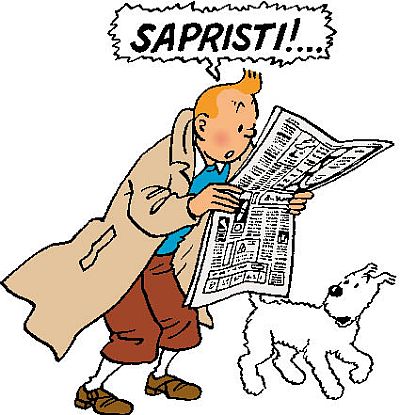 mitt namn är Marie AnderssonMarie....M-A-R-I-E och Andersson....oj...det är svårt det där; bokstavera tackA-N-D-E-R-S-S-O-NTack. Andersson...A-N-D-E-R-S-S-O-N. Ni är inte fransk eller hur?nej, jag är svenskÅh, ni är från Sverige! Från vilken stad?jag är från Stockholmdet är en vacker stad, eller hur?ja, ganska; men inte som Parisjaha, välkommen till Paris och här är formuläret frökenhejsan frökenhejsan frun; jag skulle vilja ha en karta över Paris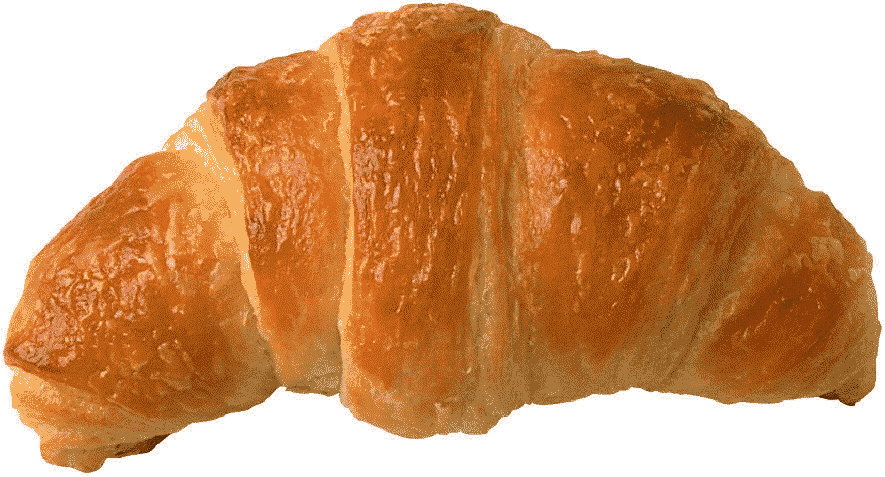 gärnaför att komma (gå) till Pompidoucentret tack?Det är inte långt härifrån. Först Sébastopolboulevarden och sedan Rambuteaugatan och se där Pompidoucentrettack så mycketIngen orsak. Ha en bra dag.Sedan två timmar letar jag efter Picassomuséet. Det är i detta kvarter eller hur?Ni har rätt, men det är svårt att hitta. Titta på kartan! Här är turistbyrån och här är Picassomuséet.Åh ok. Jag förstår nu. Tack så mycket.Air de Paris 7vad önskas fröken?jag skulle vilja ha en karta över tunnelbananär det allt?har ni biljetter för bussar?Javisst. Men man måste köpa en ”carnet”.En ”carnet”, vad är det?Det är tio biljetter för buss eller tunnelbana. Det är billigare på det sättet.Åh, jag förstår. Dåså, ett rabatthäfte tack. Jag letar också efter svenska tidningar.Jag beklagar fröken. Men det finns en tidningskiosk därborta i hörnet.vad kostar det, kartan och rabatthäftet?det kostar 13,80 euro.